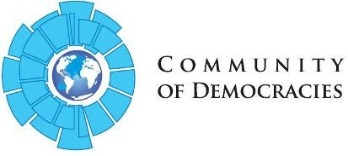 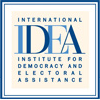 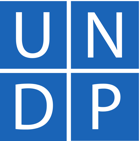 REGIONAL CONSULTATIONS ON GENDER EQUALITY ANDPOLITICAL EMPOWERMENT OF WOMENStrasbourg, France – 10 November 2016LIST OF PARTICIPANTSBULGARIAN SCHOOL OF POLITICSIrina Alexieva		Executive directorGENDER CENTERValentina Bodrug-Lungu		President, Head of the Platform for Gender EqualityKOBE UNIVERSITYMonika Ksieniewicz	ProfessorCENTRAL AND EASTERN EUROPEAN NETWORK FOR GENDER ISSUES (SLOVENIA)Sonja Lokar		Executive Director, Ljubljana OfficeGENDER CULTURE CENTREKalinina Svetlana		RepresentativeHUNGARIAN WOMEN’S LOBBYEniko Pap			Legal Expert SOCIAL DEMOCRATIC PARTY OF LITHUANIAVesaite Birute		Politician, MPSWISSPEACE Annemarie Sancar 	Senior Program Officer for gender in the Policy and Platform ProgramCOMMUNITY OF DEMOCRACIESMaria Leissner	Secretary-GeneralPatricia Galdamez		Civil Society CoordinatorWojciech Solak		Programme Officer	Alma Strid			Intern	COUNCIL OF EUROPECarolina Lasen Diaz		Head of Gender Equality Unit	Cécile Gréboval		Programme Adviser, Gender EqualityLisa Eriksson 		Project Officer, Unit of GenderElena Schiatti		Unit of GenderEUROPEAN UNIONBlanka Glasenhardt 		Legal Officer, EU Delegation to the Council of EuropeINTERNATIONAL IDEAKarin Gardes	Director for External Relations and Governance SupportAndrew Bradley	Director, International IDEA Office in BrusselsLuis Jose Consuegra		Programme Officer, External Relation and Governance SupportOFFICE OF THE UNITED NATIONS HIGH COMMISSIONER FOR HUMAN RIGHTSFederica Donati	CoordinatorORGANIZATION FOR SECURITY AND CO-OPERATION IN EUROPEAjla van Heel 		Gender AdvisorUN WOMEN (COUNTRY OFFICE IN THE REPUBLIC OF MOLDOVA)	Asya Varbanova 		Deputy Head / Chief Advisor on Women in Politics and LeadershipUNITED NATION DEVELOPMENT PROGRAMME (UNDP)Bharati Sadasivam	Team Leader, Gender Equality and Women’s Empowerment - UNDP Istanbul Regional Hub for Europe and CISLITHUANIANijole Zambaite	Ambassador-at-large to Poland and Focal Point to the Communities of DemocracyMOLDOVAValentina Rotaru	Politician, Democratic Party of Moldova Faction, member of the Committee on Culture, Education, Research, Youth, Sports and Media - Moldovan Parliament, MPLiliana Palihovici	Deputy Speaker of the Parliament, Liberal Democratic Party, Moldovan Parliament	Elena Gudumac	Politician, Independent MP, Moldovan Parliament, MPMONTENEGROSnezana Jonica	Politician, Socialist's People Party - National parliament	COE ParliamentSERBIAElvira Kovacs	Nova Serbia Conservative, Parliament in Serbia, Women's Parliamentary Network, MPDubravka Filipovski	Nova Serbia Conservative, Parliament in Serbia, Women's Parliamentary Network, MPACADEMIACIVIL SOCIETY ORGANIZATIONSINTERNATIONAL AND REGIONAL ORGANIZATIONSGOVERNMENTS